4.r. – GUM      ->       2. TEDEN DELA NA DALJAVO (23.3.2020 -27.3.2020)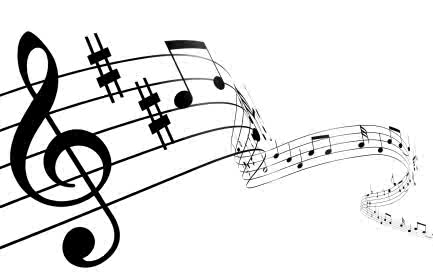 Ostali smo pri solmizacijskih zlogih. Upam, da ti gre dobro.V interaktivnem gradivu si poglej posnetek Solmizacijski zlogi na telesu in Prikaz tonov z zvočnimi cevmi. Zanimivo, kajne?Na naslednji strani https://www.youtube.com/watch?v=zYe-wrCSlSE  dobiš poenostavljeno razlago solmizacijskih zlogov.Pod znakom spirale pa se ti bodo prikazale notno črtovje in klavirske tipke. Poskušaj zaigrati preprosto melodijo. Če pa si glasbeno bolj spreten, zaigraj pesmico, pripravi staršem nastop, lahko pa se tudi posnameš in posnetek deliš z mano na mojem naslovu. Čestitam, postajaš skladatelj .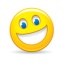 V DZ, str. 75, sestavi melodijo za pesem Jutro (upoštevaj dana navodila). Odzive na tvoje delo pričakujem na mojem naslovu: danijela.cermelj@os-sturje.siOstanite zdravi.Pozdrav,Danijela